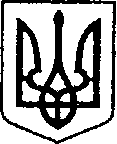                     УКРАЇНА                         	    ЧЕРНІГІВСЬКА ОБЛАСТЬ   Н І Ж И Н С Ь К А    М І С Ь К А    Р А Д А 9 сесія VIII скликання                                   Р І Ш Е Н Н Я  від  22 квітня 2021 р.	             м. Ніжин	                             № 44-9/2021Про включення в перелік земельнихділянок для продажу права орендина земельних торгах окремими лотами      Відповідно до статей 25, 26, 42, 59, 60, 73 Закону України «Про місцеве самоврядування в Україні», статей 12, 124, 135, 136, 137  Земельного кодексу України, Закону «Про оренду землі», Регламенту Ніжинської міської ради Чернігівської області, затвердженого рішенням Ніжинської міської ради Чернігівської області VIII скликання від  27 листопада 2020 року № 3-2/2020,   враховуючи службову записку управління комунального майна та земельних відносин  № 653 від 09.04.2021р.,  міська рада вирішила:       1.  Включити  в  перелік  вільних  від забудови земельних ділянок,  право оренди  яких підлягає продажу на конкурентних засадах (земельних торгах) земельну ділянку за адресою: м. Ніжин, вул. Носівський шлях,  орієнтовною площею 1,0000 га, із цільовим призначенням - для будівництва та обслуговування будівель торгівлі,  продаж  права  оренди  на яку пропонується на  аукціоні.       2. Надати дозвіл Ніжинській міській раді на виготовлення проекту землеустрою щодо відведення земельної ділянки за адресою: м. Ніжин,                 вул. Носівський шлях, орієнтовною площею 1,0000 га, із цільовим призначенням - для будівництва та обслуговування будівель торгівлі, для подальшого продажу права оренди на конкурентних засадах (земельних торгах).      3. Міському голові міста  підписати  договір на виготовлення проекту землеустрою щодо відведення  земельної ділянки та проведення земельних торгів  за адресою: Чернігівська область,  м. Ніжин, вул. Носівський шлях, орієнтовною площею 1,0000 га, для будівництва та обслуговування будівель торгівлі, для подальшого продажу права оренди на конкурентних засадах (земельних торгах) з землевпорядною організацією, яка  буде  обрана  комісією по визначенню постачальника управління комунального майна та земельних відносин Ніжинської міської ради.                        4.  Начальнику управління комунального майна та земельних відносин  Онокало І.А.  забезпечити  оприлюднення даного рішення на офіційному сайті Ніжинської міської ради протягом п’яти робочих днів з дня його прийняття.                5. Організацію виконання даного рішення покласти на першого заступника міського голови з питань діяльності виконавчих органів ради Вовченка Ф.І. та   управління комунального майна та земельних відносин Ніжинської міської ради (Онокало І.А.).        							                          6.  Контроль за виконанням даного рішення покласти на постійну комісію міської ради  з питань регулювання земельних відносин, архітектури, будівництва та охорони навколишнього середовища (голова комісії  Глотко В.В.).       Міський голова      				                       Олександр  КОДОЛА